Учреждение образования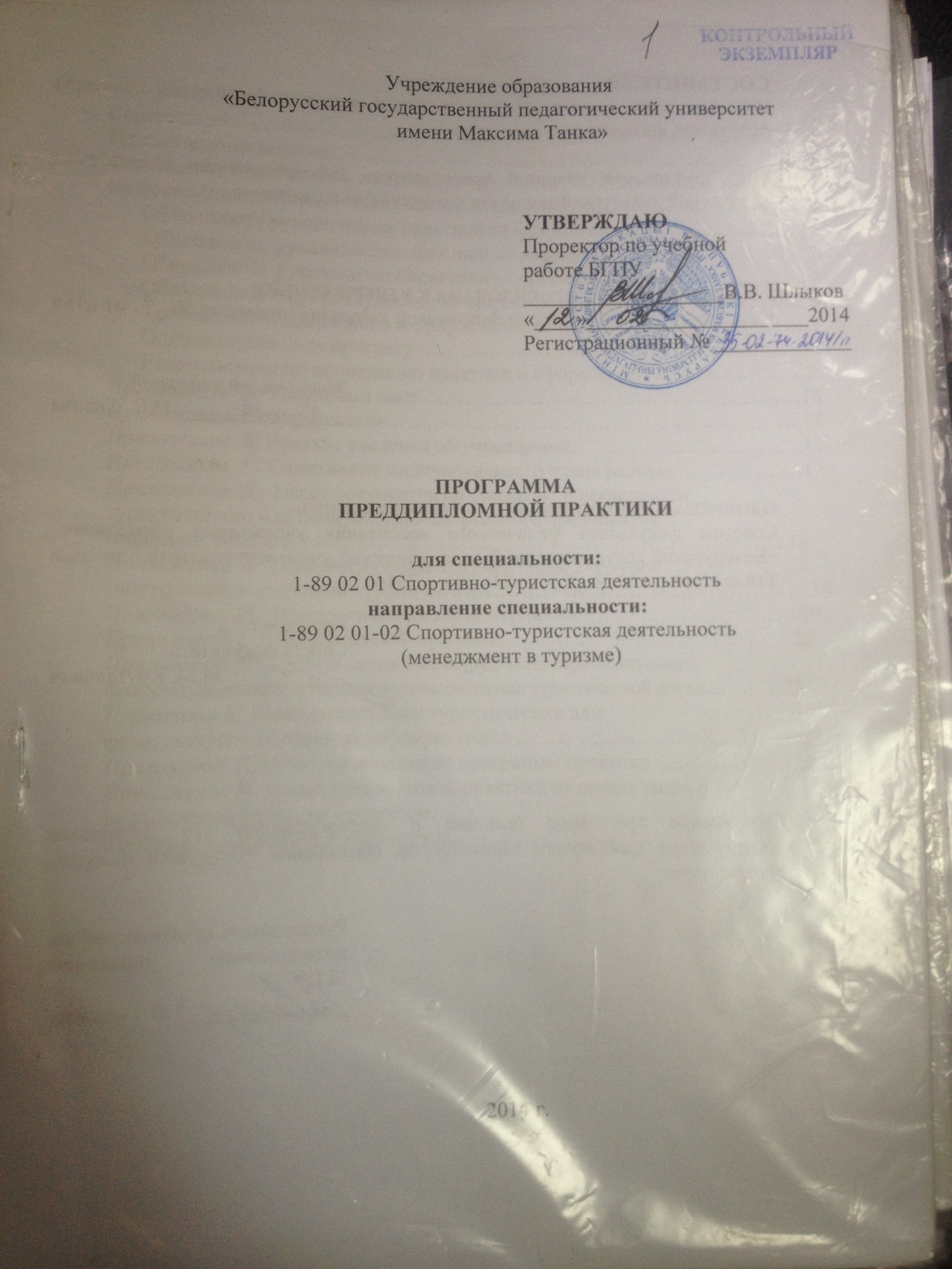  «Белорусский государственный педагогический университет имени Максима Танка»Составитель:И.С. Аринович, доцент кафедры теории и методики физической культуры факультета физического  воспитания   В.И. Врублевская, старший преподаватель кафедры теории и методики физической культуры факультета физического  воспитания   РАССМОТРЕНА И РЕКОМЕНДОВАНА К УТВЕРЖДЕНИЮ:Кафедрой теории и методики физической культуры (протокол №…. от «…» ……… 2014г.);				Заведующий кафедрой________________Н.В.Сизова	ОДОБРЕНА И РЕКОМЕНДОВАНА К УТВЕРЖДЕНИЮ:Советом факультета физического воспитания учреждения образования «Белорусский государственный педагогический университет имени Максима Танка» (протокол №… от «…» …… 2014г.) 				Председатель         				Совета факультета____________М.М.КруталевичОформление программы практики и сопровождающих ее материалов действующим требованиям Министерства образования Республики Беларусь соответствуетРуководитель практики учебно-методического управления БГПУ_______________Г.В.Савицкая